Madame, Monsieur,1	Suite à l'Annonce TSB AAP-22 du 16 février 2023, et conformément au § 6.2 de la Recommandation UIT-T A.8 (Rév. Genève, 2022), j'ai l'honneur de vous informer que, durant sa séance plénière tenue le 28 avril 2023, la Commission d'études 15 de l'UIT-T a approuvé le texte de la Recommandation UIT-T G.9962.2	Le titre du texte à l'étude approuvé est le suivant:–	Recommandation UIT-T G.9962, Émetteurs-récepteurs de réseau domestique filaires unifiés à haut débit – Spécification de la gestion.Note: Bien que ce texte ait fait l'objet d'un accord en tant qu'Amendement 2 à la Recommandation UIT-T G.9962, il a été approuvé en tant que révision de la Recommandation UIT-T G.9962.3	Les renseignements existants sur les brevets sont accessibles en ligne sur le site web de l'UIT-T.4	La version prépubliée du texte à l'étude approuvé sera prochainement disponible sur le site web de l'UIT-T.5	L'UIT publiera le texte à l'étude approuvé dès que possible.Veuillez agréer, Madame, Monsieur, l'assurance de ma considération distinguée.(signé)Seizo Onoe
Directeur du Bureau de la normalisation
des télécommunications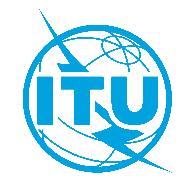 Union internationale des télécommunicationsBureau de la Normalisation des TélécommunicationsUnion internationale des télécommunicationsBureau de la Normalisation des TélécommunicationsGenève, le 17 mai 2023Genève, le 17 mai 2023Genève, le 17 mai 2023Réf.:Circulaire TSB 99CE 15/HO-	Aux administrations des États Membres de l'Union;-	Aux Membres du Secteur de l'UIT-T;-	Aux Associés de l'UIT-T;-	Aux établissements universitaires participant aux travaux de l'UIT-TCopie:-	Aux Président et Vice-Présidents de la Commission d'études 15 de l'UIT-T;-	Au Directeur du Bureau de développement des télécommunications;-	Au Directeur du Bureau des radiocommunications-	Aux administrations des États Membres de l'Union;-	Aux Membres du Secteur de l'UIT-T;-	Aux Associés de l'UIT-T;-	Aux établissements universitaires participant aux travaux de l'UIT-TCopie:-	Aux Président et Vice-Présidents de la Commission d'études 15 de l'UIT-T;-	Au Directeur du Bureau de développement des télécommunications;-	Au Directeur du Bureau des radiocommunications-	Aux administrations des États Membres de l'Union;-	Aux Membres du Secteur de l'UIT-T;-	Aux Associés de l'UIT-T;-	Aux établissements universitaires participant aux travaux de l'UIT-TCopie:-	Aux Président et Vice-Présidents de la Commission d'études 15 de l'UIT-T;-	Au Directeur du Bureau de développement des télécommunications;-	Au Directeur du Bureau des radiocommunicationsTél.:+41 22 730 6356-	Aux administrations des États Membres de l'Union;-	Aux Membres du Secteur de l'UIT-T;-	Aux Associés de l'UIT-T;-	Aux établissements universitaires participant aux travaux de l'UIT-TCopie:-	Aux Président et Vice-Présidents de la Commission d'études 15 de l'UIT-T;-	Au Directeur du Bureau de développement des télécommunications;-	Au Directeur du Bureau des radiocommunications-	Aux administrations des États Membres de l'Union;-	Aux Membres du Secteur de l'UIT-T;-	Aux Associés de l'UIT-T;-	Aux établissements universitaires participant aux travaux de l'UIT-TCopie:-	Aux Président et Vice-Présidents de la Commission d'études 15 de l'UIT-T;-	Au Directeur du Bureau de développement des télécommunications;-	Au Directeur du Bureau des radiocommunications-	Aux administrations des États Membres de l'Union;-	Aux Membres du Secteur de l'UIT-T;-	Aux Associés de l'UIT-T;-	Aux établissements universitaires participant aux travaux de l'UIT-TCopie:-	Aux Président et Vice-Présidents de la Commission d'études 15 de l'UIT-T;-	Au Directeur du Bureau de développement des télécommunications;-	Au Directeur du Bureau des radiocommunicationsTélécopie:+41 22 730 5853-	Aux administrations des États Membres de l'Union;-	Aux Membres du Secteur de l'UIT-T;-	Aux Associés de l'UIT-T;-	Aux établissements universitaires participant aux travaux de l'UIT-TCopie:-	Aux Président et Vice-Présidents de la Commission d'études 15 de l'UIT-T;-	Au Directeur du Bureau de développement des télécommunications;-	Au Directeur du Bureau des radiocommunications-	Aux administrations des États Membres de l'Union;-	Aux Membres du Secteur de l'UIT-T;-	Aux Associés de l'UIT-T;-	Aux établissements universitaires participant aux travaux de l'UIT-TCopie:-	Aux Président et Vice-Présidents de la Commission d'études 15 de l'UIT-T;-	Au Directeur du Bureau de développement des télécommunications;-	Au Directeur du Bureau des radiocommunications-	Aux administrations des États Membres de l'Union;-	Aux Membres du Secteur de l'UIT-T;-	Aux Associés de l'UIT-T;-	Aux établissements universitaires participant aux travaux de l'UIT-TCopie:-	Aux Président et Vice-Présidents de la Commission d'études 15 de l'UIT-T;-	Au Directeur du Bureau de développement des télécommunications;-	Au Directeur du Bureau des radiocommunicationsCourriel:tsbsg15@itu.int-	Aux administrations des États Membres de l'Union;-	Aux Membres du Secteur de l'UIT-T;-	Aux Associés de l'UIT-T;-	Aux établissements universitaires participant aux travaux de l'UIT-TCopie:-	Aux Président et Vice-Présidents de la Commission d'études 15 de l'UIT-T;-	Au Directeur du Bureau de développement des télécommunications;-	Au Directeur du Bureau des radiocommunications-	Aux administrations des États Membres de l'Union;-	Aux Membres du Secteur de l'UIT-T;-	Aux Associés de l'UIT-T;-	Aux établissements universitaires participant aux travaux de l'UIT-TCopie:-	Aux Président et Vice-Présidents de la Commission d'études 15 de l'UIT-T;-	Au Directeur du Bureau de développement des télécommunications;-	Au Directeur du Bureau des radiocommunications-	Aux administrations des États Membres de l'Union;-	Aux Membres du Secteur de l'UIT-T;-	Aux Associés de l'UIT-T;-	Aux établissements universitaires participant aux travaux de l'UIT-TCopie:-	Aux Président et Vice-Présidents de la Commission d'études 15 de l'UIT-T;-	Au Directeur du Bureau de développement des télécommunications;-	Au Directeur du Bureau des radiocommunicationsObjet:Approbation de la Recommandation UIT-T G.9962Approbation de la Recommandation UIT-T G.9962Approbation de la Recommandation UIT-T G.9962